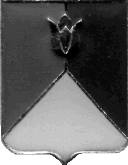 РОССИЙСКАЯ ФЕДЕРАЦИЯ  АДМИНИСТРАЦИЯ КУНАШАКСКОГО МУНИЦИПАЛЬНОГО РАЙОНАЧЕЛЯБИНСКОЙ  ОБЛАСТИПОСТАНОВЛЕНИЕот  11.08.2021 г. № 1149В соответствии со статьей 179 Бюджетного кодекса Российской Федерации, Уставом Кунашакского муниципального района ПОСТАНОВЛЯЮ:Внести изменения в муниципальную программу «Доступное и комфортное жилье - гражданам России» в Кунашакском муниципальном районе Челябинской области на 2020 - 2022 годы», утвержденную постановлением Администрации Кунашакского муниципального района от 14.11.2019 г. N 1585 , согласно приложениям 1, 2.Отделу информационных технологий Администрации Кунашакского муниципального района (Ватутин В.Р.) разместить настоящее постановление на официальном сайте Администрации Кунашакского муниципального района.3. Организацию выполнения настоящего постановления возложить на заместителя Главы муниципального района по жилищно-коммунальному хозяйству, строительству и инженерной инфраструктуре – руководителя Управления по ЖКХ, строительству и энергообеспечению Мухарамова Р.Я.Глава района                                                                                        С.Н. АминовПодпрограмма «Газификация в Кунашакском муниципальном районе на 2020-2022 годы»План финансирования на 2021 год.ПРИЛОЖЕНИЕ 2   к постановлениюГлавы администрацииКунашакского муниципального районаот 14.11.2019 г. N 1585(в редакции постановления Главы администрацииКунашакского муниципального районаот «     »_____________2021 г. №____)      Подпрограмма «Комплексное развитие систем коммунальной инфраструктуры Кунашакского муниципального района на 2020-2022 годы»План финансирования на 2021 год.ПРИЛОЖЕНИЕ 3   к постановлениюГлавы администрацииКунашакского муниципального района от 14.11.2019 г. № 1585(в редакции постановления Главы администрацииКунашакского муниципального районаот «     »__________2021 г. № ___)Подпрограмма «Оказание молодым семьям государственной поддержки для улучшения жилищных условий в Кунашакском муниципальном районе Челябинской области на 2020-2022 годы»План финансирования на 2021  годПРИЛОЖЕНИЕ 4   к постановлениюГлавы администрацииКунашакского муниципального района от 14.11.2019 г. № 1585(в редакции постановления Главы администрацииКунашакского муниципального районаот «    »__________.2021г. № ____)Подпрограмма «Создание и содержание мест (площадок) накопления твердых коммунальных отходов, приобретение контейнеров для сбора и вывоза твердых коммунальных отходов с территории Кунашакского муниципального района на 2020-2022 годы»План финансирования на 2021 годПРИЛОЖЕНИЕ 5   к постановлениюГлавы администрацииКунашакского муниципального района от 14.11.2019 г. № 1585(в редакции постановления Главы администрацииКунашакского муниципального районаот «    »__________.2021г. № ____)Подпрограмма «Ликвидация объектов накопленного экологического вреда (свалок ТКО) на территории Кунашакского муниципального района на 2020 – 2022 годы»План финансирования на 2021 год.Руководитель Управления ЖКХСЭ                                             Р.Я. МухарамовО внесении изменений в муниципальную программу  «Доступное и комфортное жилье - гражданам России» в Кунашакском муниципальном районе Челябинской области на 2020 - 2022 годы»   ПРИЛОЖЕНИЕ 1   к постановлениюГлавы администрацииКунашакского муниципального районаот 14.11.2019 г. N 1585(в редакции постановления Главы администрацииКунашакского муниципального районаот 11.08.2021г. № 1149)      №НаименованиеСумма ВСЕГО, руб.В том числеВ том числеГРБС№НаименованиеСумма ВСЕГО, руб.Областной бюджет, руб.Местный бюджет,ГРБС№НаименованиеСумма ВСЕГО, руб.Областной бюджет, руб. руб.ГРБС1Газоснабжение жилых домов д.Чебакуль (остаток 2021г.) в том числе2 274 741,012 272 466,272 274,74УЖКХСЭ1.1подрядные работы2 227 081,472 227 081,470,00УЖКХСЭ1.2оказание услуг технического надзора23 829,7723 829,770,00УЖКХСЭ1.3оказание услуг строительного контроля23 829,7721 555,032 274,74УЖКХСЭ2Газоснабжение жилых домов с.Новобурино в том числе9 682 006,949 673 232,848 774,10УЖКХСЭ2.1подрядные работы9 498 175,269 498 175,260,00УЖКХСЭ2.2оказание услуг технического надзора91 915,8491 915,840,00УЖКХСЭ2.3оказание услуг строительного контроля91 915,8483 141,748 774,10УЖКХСЭ3Подводящий газопровод высокого давления к д.Малый Куяш в том числе12 963 494,2312 951 438,6512 055,58УЖКХСЭ3.1подрядные работы12 710 910,0312 710 910,030,00УЖКХСЭ3.2оказание услуг технического надзора126 292,10126 292,100,00УЖКХСЭ3.3оказание услуг строительного контроля126 292,10114 236,5212 055,58УЖКХСЭ4Газоснабжение жилых домов д.Усманово в том числе12 210 601,9512 198 391,3512 210,60УЖКХСЭ4.1подрядные работы11 954 769,8711 954 769,870,00УЖКХСЭ4.2оказание услуг технического надзора127 916,04127 916,040,00УЖКХСЭ4.3оказание услуг строительного контроля127 916,04115 705,4412 210,60УЖКХСЭ5Газоснабжение жилых домов д.Кулужбаево в том числе5 910 381,285 904 470,905 910,38УЖКХСЭ5.1подрядные работы5 786 549,125 786 549,120,00УЖКХСЭ5.2оказание услуг технического надзора61 916,0861 916,080,00УЖКХСЭ5.3оказание услуг строительного контроля61 916,0856 005,705 910,38УЖКХСЭ6Техническое обслуживание газового оборудования в том числе259 450,130,00259 450,13УЖКХСЭ6.1Техническое обслуживание объекта «Подводящий газопровод высокого давления от ГРС п. Береговой к с. Татарская Караболка»59 693,930,0059 693,93УЖКХСЭ6.2Техническое обслуживание газового оборудования на объекте: «Газоснабжение котельной школы и жилых домов с.Халитово»7 128,800,007 128,80УЖКХСЭ6.3Техническое обслуживание газового оборудования на объекте: «Газоснабжение жилых домов по ул.Нигматуллина, Победы, Степная в с.Кунашак»105 069,540,00105 069,54УЖКХСЭ6.4Техническое обслуживание газового оборудования на объекте: «Газоснабжение жилых домов д.Канзафарова»74 364,080,0074 364,08УЖКХСЭ6.5Техническое обслуживание газового оборудования на объекте: «Газоснабжение общеобразовательной школы на 500 мест с.Кунашак»13 193,780,0013 193,78УЖКХСЭ7Проведение Госэкспертизы по объекту: «Газоснабжение жилых домов по ул.Кирова, Кашина, Зеленая, Ленина, Береговая в с. Большой Куяш» 858 194,000,00858 194,00УЖКХСЭ8Проведение Госэкспертизы по объекту: «Газоснабжение жилых домов по ул. Рыбозаводская, Труда, 2-я Труда в с.Кунашак» 559 284,000,00559 284,00УЖКХСЭ9«Газоснабжение жилых домов в д.Нугуманово» в том числе2 712 071,950,002 712 071,95УЖКХСЭ9.1Выполнение ПИР по объекту: «Газоснабжение жилых домов в д.Нугуманово»1 580 005,650,001 580 005,65УЖКХСЭ9.2Выдача ТУ от ПАО Ростелеком по объекту: «Газоснабжение жилых домов в д.Нугуманово»3 840,000,003 840,00УЖКХСЭ9.3Выдача ТУ от МРСК-Урала объекту: «Газоснабжение жилых домов в д.Нугуманово»4 657,200,004 657,20УЖКХСЭ9.4Спец.гидромет.инф.по объекту: «Газоснабжение в д.Нугуманово»17 565,600,0017 565,60УЖКХСЭ9.5Государственная экспертиза по объекту: «Газоснабжение в д.Нугуманово»1 106 003,500,001 106 003,50УЖКХСЭ10«Газоснабжение жилых домов в д.Султаново» в том числе2 074 130,470,002 074 130,47УЖКХСЭ10.1Выполнение ПИР по объекту: «Газоснабжение жилых домов в д.Султаново»1 660 143,200,001 660 143,20УЖКХСЭ10.2Выдача ТУ от ПАО Ростелеком по объекту: «Газоснабжение жилых домов в д.Султаново»3 840,000,003 840,00УЖКХСЭ10.3Выдача ТУ от МРСК Урала по объекту: «Газоснабжение жилых домов в д.Султаново»4 657,200,004 657,20УЖКХСЭ10.4Спец.гидромет.инф.по объекту: «Газоснабжение в д.Султаново»17 565,600,0017 565,60УЖКХСЭ10.5Государственная экспертиза по объекту: «Газоснабжение в д.Султаново»387 924,470,00387 924,47УЖКХСЭ11 «Газоснабжение жилых домов в с.Кунашак по ул. Ключевая, Комсомольская, Озерная, Красная» 502 471,420,00502 471,42УЖКХСЭ11.1Выполнение ПИР по объекту: «Газоснабжение жилых домов в с.Кунашак по ул. Ключевая, Комсомольская, Озерная, Красная» 493 974,220,00493 974,22УЖКХСЭ11.2Выдача ТУ МРСК Урала по объекту: «Газоснабжение жилых домов в с.Кунашак по ул. Ключевая, Комсомольская, Озерная, Красная» 4 657,200,004 657,20УЖКХСЭ11.3Выдача ТУ ПАО Ростелеком по объекту: «Газоснабжение жилых домов в с.Кунашак по ул. Ключевая, Комсомольская, Озерная, Красная» 3 840,000,003 840,00УЖКХСЭ12Выполнение ПИР по объекту: «Газоснабжение котельной д/с в с.Татарская Караболка» (прогноз 1 391 502,80)*100 000,000,00100 000,00УЖКХСЭ13Страхование гражданской ответственности владельца опасного объекта за причинение вреда в результате аварии на опасном объекте: «Подводящий газопровод высокого давления  от ГРС п.Береговой к с.Татарская Караболка»6 600,000,006 600,00УЖКХСЭ14Газоснабжение жилых домов в д.Каинкуль в том числе1 610 165,440,001 610 165,44УЖКХСЭ14.1Выполнение ПИР по объекту: «Газоснабжение жилых домов в д.Каинкуль» 1 606 325,440,001 606 325,44УЖКХСЭ14.2Выдача ТУ от ПАО Ростелеком по объекту: «Газоснабжение жилых домов в д.Каинкуль»3 840,000,003 840,00УЖКХСЭ14.3Государственная экспертиза по объекту: «Газоснабжение жилых домов в д.Каинкуль»0,000,000,00УЖКХСЭ15Газоснабжение жилых домов в Кунашак  4-й микрорайон в том числе1 641 943,580,001 641 943,58УЖКХСЭ15.1Выполнение ПИР по объекту: «Газоснабжение жилых домов в Кунашак  4-й микрорайон»1 633 446,380,001 633 446,38УЖКХСЭ15.2Выдача ТУ связи по объекту: «Газоснабжение жилых домов в Кунашаке 4-й микрорайон»3 840,000,003 840,00УЖКХСЭ15.3Выдача ТУ МРСК Урала по объекту: «Газоснабжение жилых домов в Кунашаке 4-й микрорайон»4 657,200,004 657,20УЖКХСЭ15.4Государственная экспертиза по объекту: Газоснабжение жилых домов в Кунашаке 4-й микрорайон»0,000,000,00УЖКХСЭ16 «Газоснабжение жилых домов в д.Юлдашева» в том числе845 700,590,00845 700,59УЖКХСЭ16.1Выполнение ПИР по объекту: «Газоснабжение жилых домов в д.Юлдашева»493 665,390,00493 665,39УЖКХСЭ16.2Прочие консультационные и организационно-технические услуги с выдачей технический условий на проектирование строительства/реконструкции в охранной зоне электросетевых объектов на объект: «Газоснабжение жилых домов д.Юлдашева»4 657,200,004 657,20УЖКХСЭ16.3Государственная экспертиза объекта «Газоснабжение жилых домов д.Юлдашева»347 378,000,00347 378,00УЖКХСЭ17Изготовление технического плана (с поставкой на кадастровый учет) объекта газоснабжения: «Газоснабжение жилых домов в д.Чебакуль»58 850,000,0058 850,00УЖКХСЭ18Государственная экспертиза по объекту: "Газоснабжение жилых домов по ул. Лесная в п. Муслюмово ж.д.ст.337 244,000,00337 244,00Муслюмовское СПИтого54 270 086,9843 000 000,0011 270 086,98№НаименованиеСумма ВСЕГО, руб.В том числеВ том числеГРБС№НаименованиеСумма ВСЕГО, руб.Областной бюджет, руб.Местный бюджет,ГРБС№НаименованиеСумма ВСЕГО, руб.Областной бюджет, руб. руб.ГРБС1Приобретение насосов99 500,000,0099 500,00УЖКХСЭ2"Капитальный ремонт водопровода от насосной станции до КВ1-10 с. Новобурино", расположенного по адресу: 456712, Челябинская область Кунашакский район, с.Новобурино19 998 231,4219 978 233,1919 998,23УЖКХСЭ2.1подрядные работы19 646 365,4219 646 365,420,00УЖКХСЭ2.2Оказание услуг строительного контроля351 866,00331 867,7719 998,23УЖКХСЭ3Водоснабжение д.Султаново1 312 738,830,001 312 738,83УЖКХСЭ3.1Водоснабжение д.Султаново1 104 503,760,001 104 503,76УЖКХСЭ3.2Строительный контроль (технический надзор) по объекту: «Водопровод в д.Султаново»19 881,070,0019 881,07УЖКХСЭ3.3Бурение скважины д.Султаново188 354,000,00188 354,00УЖКХСЭ4Актуализация схем теплоснабжения Кунашакского района100 000,000,00100 000,00УЖКХСЭ5Актуализация схем водоснабжения Кунашакского района140 000,000,00140 000,00УЖКХСЭ6Автоматизированные водоразборные колонки400 000,000,00400 000,00УЖКХСЭ6.1Приобретение автоматизированных водоразборных колонок230 053,650,00230 053,65УЖКХСЭ6.2Монтаж автоматизированных водоразборных колонок169 946,350,00169 946,35УЖКХСЭ7насосно-фильтровальная станция №4625 в с.Кунашак3 077 153,000,003 077 153,00УЖКХСЭ7.1Выполнение работ по подключению системы водоснабжения НФС 4 микрорайон с. Кунашак97 679,000,0097 679,00УЖКХСЭ7.2Поставка насосно-фильтровальной станции №46252 819 974,000,002 819 974,00УЖКХСЭ7.3Устройство ограждения НФС в 4 микрорайоне с.Кунашак159 500,000,00159 500,00УЖКХСЭ8Ремонт системы теплоснабжения п. Лесной 1 820 952,000,001 820 952,00УЖКХСЭ8.1Обследование тепловых сетей п.Лесной96 000,000,0096 000,00УЖКХСЭ8.2Ремонт котельного оборудования в п. Лесной598 036,000,00598 036,00УЖКХСЭ8.3Ремонт котельного оборудования в п. Лесной547 735,000,00547 735,00УЖКХСЭ8.4Ремонт котельного оборудования в п. Лесной579 181,000,00579 181,00УЖКХСЭ9Дублер скважины 513 в с.Кунашак1 317 589,580,001 317 589,58УЖКХСЭ9.1Бурение скважины1 317 589,580,001 317 589,58УЖКХСЭ10Бурение скважины в д.Чекурово100 000,000,00100 000,00УЖКХСЭ11Государственная экспертиза проектной документации на объекте: «Капитальный ремонт водопровода по ул. Лесная в д.Аминево»24 000,000,0024 000,00УЖКХСЭ12Государственная экспертиза проектной документации на объекте: «Капитальный ремонт ввода теплосети от камеры №48 к зданию гаража Управления образования, ул.Коммунистическая 107А в с.Кунашак24 000,000,0024 000,00УЖКХСЭ13Государственная экспертиза проектной документации на объекте: «Капитальный ремонт ввода теплосети от ТК №12А управления жилого дома по ул.Пионерская, 67 в с.Кунашак24 000,000,0024 000,00УЖКХСЭ14Государственная экспертиза проектной документации на объекте: «Капитальный ремонт теплосети от ТК №55 к зданию МБУ Спортивная школа «Саулык» по ул.Ленина 95 в с.Кунашак24 000,000,0024 000,00УЖКХСЭ15Государственная экспертиза по объекту "Ремонт водопровода по ул. Лесная, Ключевая в д. Чебакуль"24 000,000,0024 000,00УЖКХСЭ16Государственная экспертиза по объекту : "Ремонт водопровода по ул. К.Маркса от КВ-1 до КВ 1-7 в с. Кунашак"24 000,000,0024 000,00УЖКХСЭ17Ремонт теплотрассы к ФАП в с. Сары656 965,200,00656 965,20УЖКХСЭ18Ремонт системы воодоотведения МКД по ул. Ленина 113 в с. Кунашак152 722,800,00152 722,80УЖКХСЭ19Поставка электроэнергии на объект: «Средняя общеобразовательная школа на 500 мест»1 000,000,001 000,00УЖКХСЭИтого29 320 852,8319 978 233,199 342 619,64№НаименованиеСумма ВСЕГО, руб.В том числеВ том числеГРБС№НаименованиеСумма ВСЕГО, руб.Федеральный и областной бюджет, руб.Местный бюджет, руб.ГРБС1Оказание молодым семьям государственной поддержки для улучшения жилищных условий5 100 7003 600 7001 500 000УЖКХСЭИтого5 100 7003 600 7001 500 000№НаименованиеСумма ВСЕГО, руб.В том числеВ том числеГРБС№НаименованиеСумма ВСЕГО, руб.Областной бюджет, руб.Местный бюджет, руб.ГРБС1Приобретение контейнеров300 0000300 000УИЗО2Строительство контейнерных площадок300 0000300 000УИЗОИтого600 0000600 000№НаименованиеСумма ВСЕГО, руб.В том числеВ том числеГРБС№НаименованиеСумма ВСЕГО, руб.Областной бюджет, руб.Местный бюджет, руб.ГРБС1Ликвидация свалок ТКО 1 050 00001 050 000УИЗОИтого1 050 00001 050 000